Литература:Носов Н.Н. Большая книга рассказов. – М.: Махаон, – 2015. – 208 с.Чиндилова О. В., Баденова А. В. « Наши книжки» учебное пособие. Часть 2. – М.: Баласс, 2016. – 64 с. 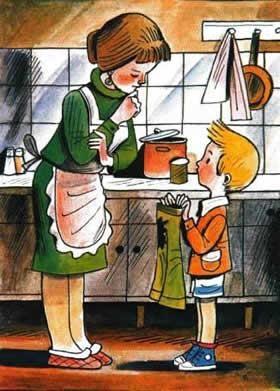 Используемая технологияИспользуемая технологияТехнологии чтения – слушанияВозраст детейВозраст детей4 – 5 лет Тема НОДТема НОД«Маленькая ложь за собой большую ведет»Цель воспитателяЦель воспитателяСпособствовать формированию навыка эмоционально воспринимать произведение, понимать содержание и идею рассказа, оценивать поступок героя, уметь делать выводы. Предварительная работа:Предварительная работа:Беседа о честности, рассматривание фотографий с разными эмоциями на лицах детей.Оборудования:Оборудования:Набор фотографий « Эмоции», иллюстрация к рассказу.Автор и название произведенияАвтор и название произведенияН.Носов « Леденец»Художественная задача текстаХудожественная задача текстаСпособствовать формированию у детей нравственных качеств: честность, послушание, умение признать свою ошибку.Этапы деятельностиЗадачи Действия воспитателя и детей1. Мотивационный этап (до чтения)Создать условия для формирования интереса к слушанию рассказа Н.Носова «Леденец»- Ребята, а вы знаете, что происходит с детьми, которые не слушаются маму. А хотите узнать?2. Ориентировочный этап (до чтения)Создать условия для формирования желания прочитать рассказ и получить ответ на вопрос. Воспитатель показывает иллюстрацию к рассказу Н.Носова « Леденец»- Посмотрите, какая у меня есть иллюстрация к рассказу Н.Носова «Леденец» (рассматривают). Какое выражение лица у мальчика? А вы хотите узнать, что произошло?3. Исполнительский этап (во время чтения)3.1  Чтение - слушание- Способствовать развитию умений внимательно слушать произведение, воспринимать содержание рассказа, оценива ть поступок героя.- Способствовать воспитанию эмоционального восприятия текста.Мама уходила из дому и сказала Мише:- Я ухожу, Мишенька, а ты веди себя хорошо. Не шали без меня и ничего не трогай. За это подарю тебе большой красный леденец.Мама ушла. Миша сначала вёл себя хорошо: не шалил и ничего не трогал. Потом он только подставил к буфету стул, залез на него и открыл у буфета дверцы. Стоит и смотрит в буфет, а сам думает:"Я ведь ничего не трогаю, только смотрю".А в буфете стояла сахарница. Он взял её и поставил на стол. (Вы догадались, зачем он взял сахарницу? Ответы детей не комментируются.) "Я только посмотрю, а ничего трогать не буду", - думает.Открыл крышку, а там что-то красное сверху.(Интересно, что увидел Миша?)- Э, - говорит Миша, - да это ведь леденец. Наверно, как раз тот самый, который мне обещала мама. Он запустил в сахарницу руку и вытащил леденец.- Ого, - говорит, - большущий! И сладкий, должно быть.Миша лизнул его и думает: "Пососу немножко и положу обратно".И стал сосать. Пососёт, пососёт и посмотрит, много ли ещё осталось. И всё ему кажется много.Наконец леденец стал совсем тоненький, со спичку. Toгдa Мишенька положил его обратно в сахарницу.Стоит, пальцы облизывает, смотрит на леденец, а сам думает: "Съем я его совсем. Всё равно мне мама отдаст. Ведь я хорошо себя веду: не шалю и ничего такого не делаю".Миша достал леденец, сунул в рот, а сахарницу хотел на место поставить. Взял её, а она прилипла к рукам - и бух на пол! Разбилась на две половинки. Сахар рассыпался.Миша перепугался: "Что теперь мама скажет!" (Выслушиваются предположения ребят о том, что делать Мише.) Взял он две половинки и прислонил друг к дружке. Они ничего, держатся. Даже незаметно, что сахарница, разбита. Он сложил сахар обратно, накрыл крышкой и осторожно поставил в буфет.Наконец мама приходит:- Ну, как ты себя вёл?- Хорошо.- Вот умница! Получай леденец.Мама открыла буфет, взяла сахарницу... Ах! .. Сахарница развалилась, сахар посыпался на пол.- Что же это такое? Кто сахарницу разбил?- Это не я. Это она сама...- Ах, сама разбилась! Ну, это понятно. А леденец-то куда девался?- Леденец... леденец... Я его съел. Я себя вёл хорошо, ну и съел его. Вот...ФизкультминуткаСоздать условия для двигательной активности детей.Воспитатель приглашает детей в круг.Встаньте дети, встаньте в круг, Я твой друг и ты мой друг. Влево, вправо повернитесьИ друг другу улыбнитесь.Руки к солнцу протяните,Лучики его словите,И к груди скорей прижмите.С этим лучиком в грудиТы на мир ясней гляди.3.2. Обобщающая беседа(после чтения)- Создать условия для формирования понятий: «честность», «послушание», «умение признать свою ошибку». Создать условия для формирования умения оценивать свои поступки.Беседа по иллюстрациям книги:- Что сказала мама Мише, когда уходила из дома.- Послушал ли Миша маму?- А что он хотел сделать сначала? А что сделал на самом деле?- Что же произошло с леденцом?- Что Миша решил сказать маме?- Как вы думаете, дети, а правильно Миша поступил?- Почему разбилась сахарница?- Что почувствовал Миша?- Когда пришла мама, о чем она спросила Мишу?- Правду ли сказал Миша?- Честно ли поступил Миша, съев леденец до прихода мамы? - Понял ли Миша свою ошибку? 3.3. Выражение своего отношения к содержанию текста (После чтения)- Создать условия для выражения детьми отношения к содержанию текста.- Чему вас научил поступок Миши?- Понравилось ли вам поведение Миши?- Как бы вы поступили в такой ситуации? (ответы детей)3.4. Работа с синонимами и антонимамиСоздать условия для подбора детьми синонимов и антонимов к предлагаемому воспитателем слову.-Ребята, как сказать «честный» по – другому? (правдивый, искренний);- Как сказать «честный»наоборот? (хитрый, лживый)4. Рефлексивный этап- Создать условия для обращения детей к личному опыту.- А как бы вы поступили на его месте?-Захотелось ли вам почитать другие произведения Н.Носова?5. Перспективный этап- Создать условия для применения полученных знаний на практике.- У кого есть книга Н.Н.Носова? Приносите, завтра почитаем.(Воспитатель угощает детей леденцами)